В Кыргызстане стартовала Неделя науки, техники и производства для школьников
Неделя науки, техники и производства была проведена в период с 05.02.2018 по 10.02.2018 гг., посвященная Году развития регионов, организованная Министерством образования и науки КР совместно с Республиканской детской инженерно- технической академией «Алтын тˠйун» с целью выявления способных детей учащихся и повышения мотивации их к освоению избранной профессии.Был организован информационный стенд для учащихся и коллектива школы о проведении Недели науки, техники и производства. 5 февраля 2018 года часть учащихся школы участвовали в открытии Недели в Центре детского творчества 5 февраля 2018 года в 10 часов утра. Неделя науки, техники и производства в этом году прошла в новом формате, так 6 февраля был проведен единый день науки, 7 февраля день технологии, 8 февраля день промышленности.Учащиеся начального звена также посетили школьную библиотеку, где зав библиотекой Сабирбаева А.Б. организовала выставку книг достижений науки, техники и производства не только в мире, но и в Кыргызской Республике, с целью повышения интереса к чтению и книгам у учащихся младшего школьного возраста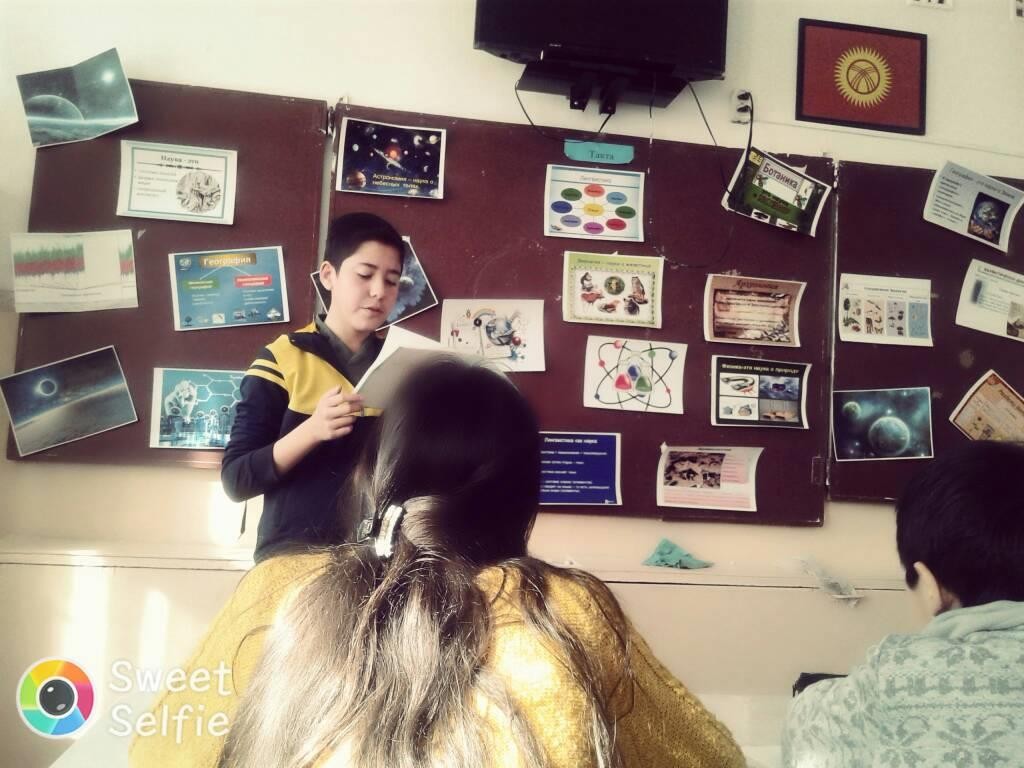 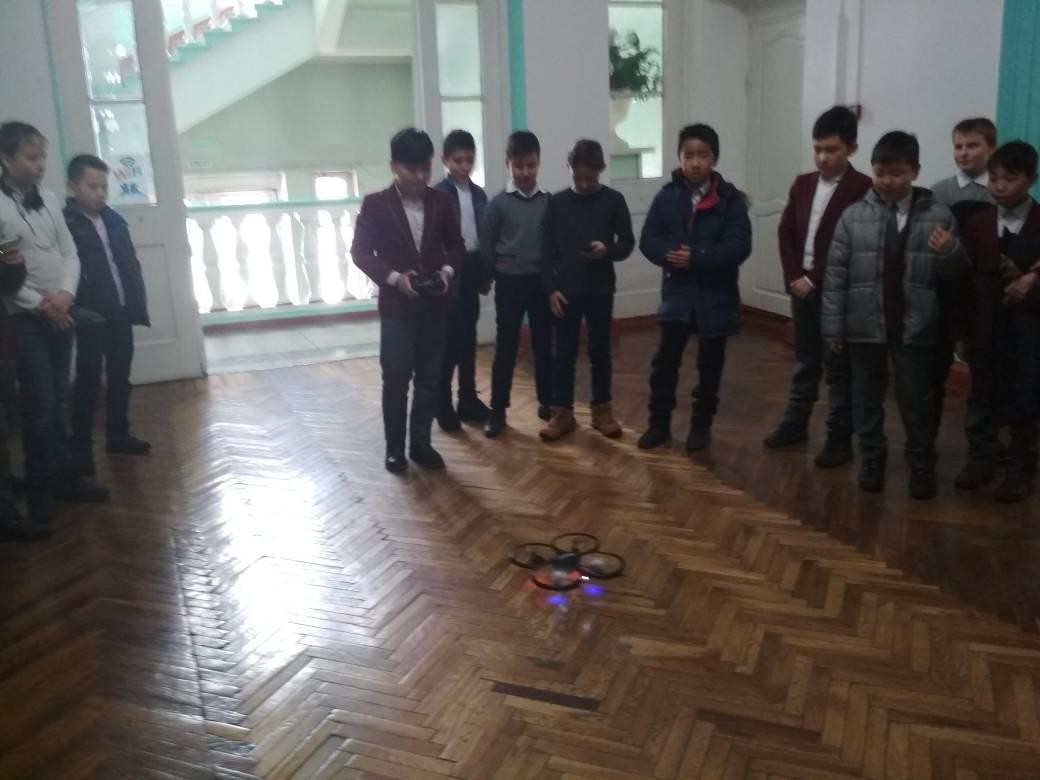 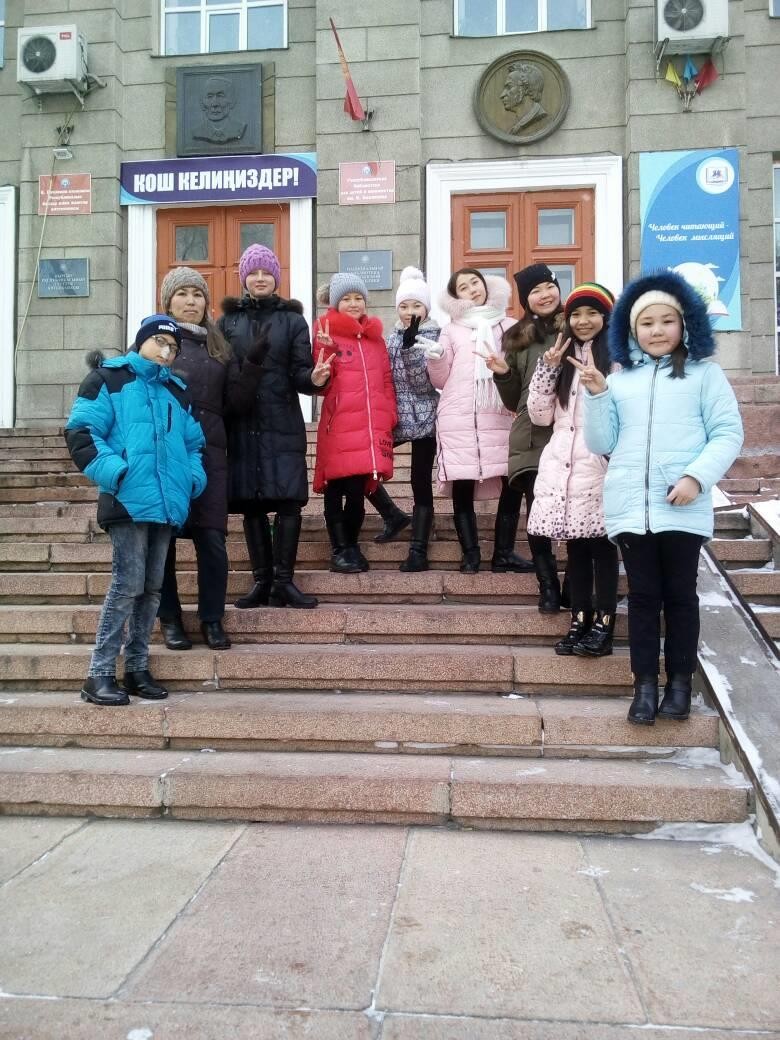 